Circle K International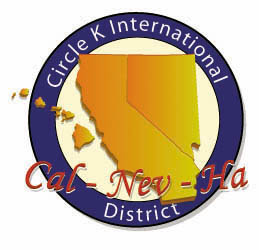 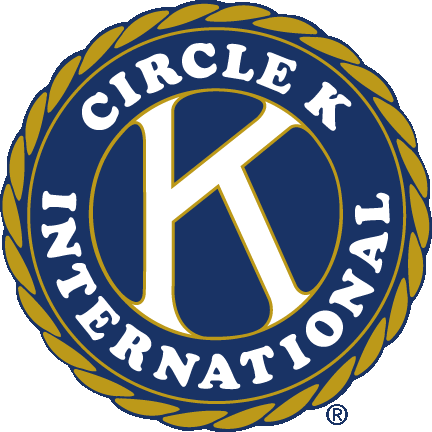 Mt. San Antonio CollegeFirst General MeetingWednesday, Sept. 26, 2012Call to Order: __________Introduction of Special GuestsWhat is Circle K?Introduction of BoardIcebreakerUpcoming EventsLA County Fair SocialWhen: Thursday, Sept. 27 @ 6pm – closingWhere: 1101 West McKinley Avenue, Pomona, CA 91768 What: Come join us in our first fall social! Free admission to all Mt. SAC students! Just remember to bring your IDs! Rides can be providedSeptember DCMWhen: Saturday, Sept. 29, @ 11am – 1pm Where: Pasadena City College, Crevling Lounge (1570 E. Colorado Blvd. Pasadena, CA 91106)What: Come get to know the rest of the division and learn more about the inner workings of Circle K! After the DCM, there will be free lunch and Kickball Tournament! Ongoing Service EventsCanned Food Drive (donated to Walnut Food Bank)Clothing Drive (donated to Shepherd’s Pantry)Book Drive (donated to Better World Books)Appointed Board ApplicationsOpen positions: Historian, Fundraising ChairService Chair Technology ChairMore information can be found at mtsaccirlek.weebly.com/applyApplications can be found at mtsaccirclek.weebly.com/applicationsApplications are due on Friday, Oct. 12 @ 11:59pmRaffleAdjournment: __________Questions? Comments? Concerns?Contact us at mtsac.circlekinternational@gmail.comLike our Facebook page! www.facebook.com/Mt-SAC-Circle-K-InternationalCheck out our new website! www.mtsaccirclek.weebly.comCircle K InternationalMt. San Antonio CollegeFirst General MeetingWednesday, Sept. 26, 2012Call to Order: __________Introduction of Special GuestsWhat is Circle K?Introduction of BoardIcebreakerUpcoming EventsLA County Fair SocialWhen: Thursday, Sept. 27 @ 6pm – closingWhere: 1101 West McKinley Avenue, Pomona, CA 91768 What: Come join us in our first fall social! Free admission to all Mt. SAC students! Just remember to bring your IDs! Rides can be providedSeptember DCMWhen: Saturday, Sept. 29, @ 11am – 1pm Where: Pasadena City College, Crevling Lounge (1570 E. Colorado Blvd. Pasadena, CA 91106)What: Come get to know the rest of the division and learn more about the inner workings of Circle K! After the DCM, there will be free lunch and Kickball Tournament! Ongoing Service EventsCanned Food Drive (donated to Walnut Food Bank)Clothing Drive (donated to Shepherd’s Pantry)Book Drive (donated to Better World Books)Appointed Board ApplicationsOpen positions: Historian, Fundraising ChairService Chair Technology ChairMore information can be found at mtsaccirlek.weebly.com/applyApplications can be found at mtsaccirclek.weebly.com/applicationsApplications are due on Friday, Oct. 12 @ 11:59pmRaffleAdjournment: __________Questions? Comments? Concerns?Contact us at mtsac.circlekinternational@gmail.comLike our Facebook page! www.facebook.com/Mt-SAC-Circle-K-InternationalCheck out our new website! www.mtsaccirclek.weebly.com